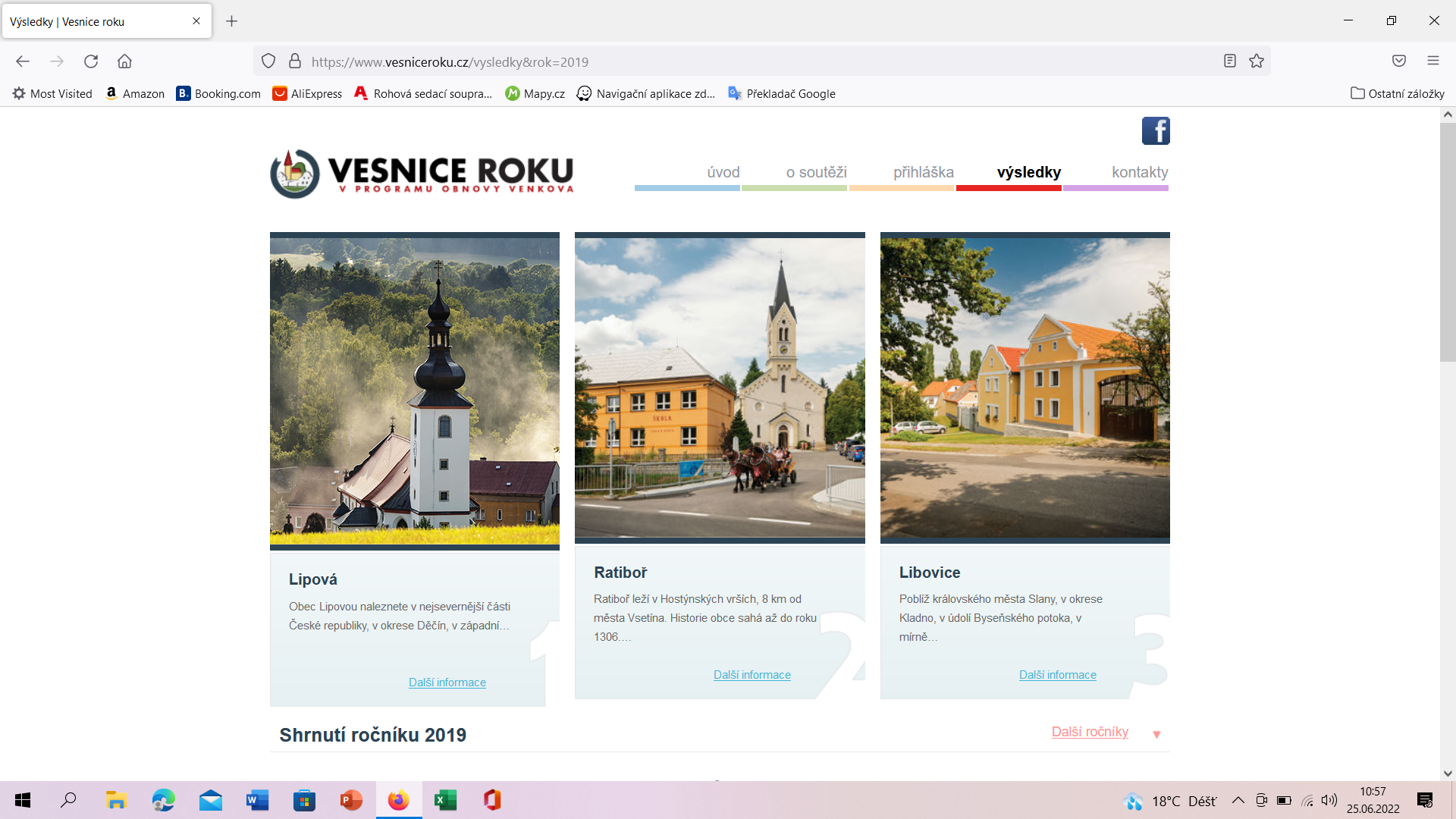 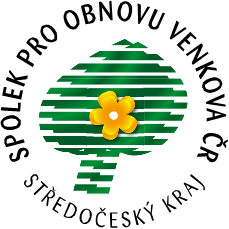 Vyhlášení výsledků krajského kola soutěže Vesnice roku 2022 ve Středočeském krajiV letošním roce se do 26. ročníku soutěže Vesnice roku přihlásilo 11 obcí:Březno (okres Mladá Boleslav), Čistá (Rakovník), Jinočany (Praha-západ), Kluky (Kutná Hora), Kněžice, Kostelní Lhota a Pátek (Nymburk), Maršovice (Benešov u Prahy), Tetín a Zaječov (Beroun), Vojkovice (Mělník).Hodnocení provedla krajská hodnotitelská komise od 17. do 25. května.Výsledky soutěže byly vyhlášeny 24. června 2022 na Krajském úřadu Středočeského kraje:Zlatá stuha – za vítězství v krajském kole a titul Vesnice Středočekého kraje roku 2022 získala obec Kostelní LhotaObec zaujala komisi svou komplexností v rozvoji celé obce. Obec žije aktivním a bohatým sportovním, kulturním a společenským životem. Příkladně pečuje o veřejná prostranství. Obci se podařilo získat do vlastnictví kostel Nanebevzetí Panny Marie a tento se podařilo kompletně a kvalitně zrekonstruovat. Další venkovské stavby, které jsou součástí centra obce se podařilo získat do vlastnictví za účelem zachování venkovského rázu obce a opravit. Silnou stránkou obce je přístup ke strategickému plánování a všestranného rázu obce.Modrá stuha nebyla udělenaOranžová stuha nebyla udělenaBílá stuha – za činnost mláděže byla udělena obci PátekMalí Pátečáci jsou neoddělitelnou součástí bohatého spolkového života. Obec provozuje již osmým rokem Dětský klub při Sousedském spolkovém domě. V obci ve spolupráci s TJ se podařilo vybudovat nadstandardní sportovní zázemí využívané především dětmi a mládeží. V období letních prázdnin organizují příměstské tábory.Zelenou stuhu – za péči o zeleň a životní prostředí získala obec ČistáObec významně a dlouhodobě pečuje o krajinu na základě zpracovaných koncepčních dokumentů k rozvoji krajiny ve spolupráci se zemědělskými subjekty a místními spolky. V posledních letech obnovili několik historických ovocných alejí v celkové délce jednoho kilometru. Neodmyslitelnou součástí obce je řada drobných sakrálních staveb vhodně zasazených do krajiny, o které obec pěčuje a postupně je ve spolupráci s odborníky rekonstruuje.Cena hejtmanky Středočeského kraje byla udělena Spolku Zděná,z.s. ZaječovZa společensou odpovědnost v souvislosti se záchranou historické budovy bývalého zájezdního hostince z 18. století v Zaječově.Finanční ocenění Středočeského kraje obcím:Diplom za podporu SMART technologií a podporu komunitní energetiky – obec KněžiceDiplom za záchranu a restaurování souboru barokních památek -                městys BřeznoDiplom za podporu sprotu a sportovní infrastruktury -                                   obec VojkoviceDiplom za inovativní obec -                                                                                   obec ZaječovDiplom za podporu školství -                                                                                 obec JinočanyDiplom za moderní knihovnické a informační služby -                                     obec JinočanyDiplom za příkladnou pospolitost a spolupráci mezi částmi obce -               obec KlukyDiplom za rekonstrukci a obnovu expozice Muzea Tetín                                obec TetínCena naděje za živý venkov udělena obci MaršoviceObec zaujala kmisi svou bohatou spolkovou činností, zejméa práce s dětmi a mládeží. Obec klade velký důraz na spolupráci s místními podnikateli v oblasti zajištění regionálních produktů.Koláčová cena byla udělena obci Kluky.